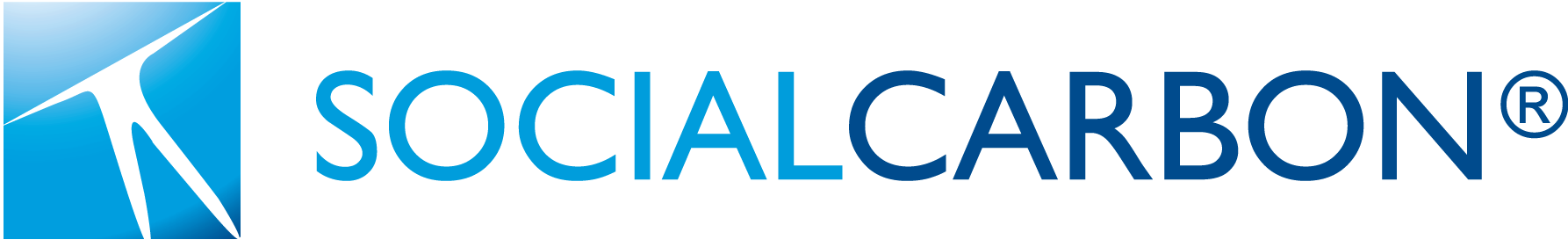 SOCIALCARBON Validation report template.This template is for the validation of projects under the SOCIALCARBON StandardInstructions for Completing the Validation ReportTITLE PAGE: Complete all items in the box on the title page using Arial 11 point, black, regular (non-italic) font. This box must appear on the title page of the final document. Project descriptions may also feature the project title and preparers’ name, logo and contact information more prominently on the title page, using the format below (Arial 24 point and Arial 11 point, black, regular font).VALIDATION REPORT: Instructions for completing the validation report template are under the section headings in this template. The blue text represents all the instructions that must be followed, as set out in the SOCIALCARBON Standard. These instructions relate back to the rules and requirements set out in the SOCIALCARBON Standard and the accompanying Standard documents. This template must be completed paying attention to the rules and requirements set out by the SOCIALCARBON Standard, and the validation/validation body will need to refer to the relevant SOCIALCARBON Standard documents, and the methodology applied by the project, in order to complete the template. It is also expected that relevant guidance, such as that set out in the SOCIALCARBON Validation and Validation Manual, is followed. Note that the instructions in this template are intended to serve as a guide and do not necessarily represent an exhaustive list of the information the validation/validation body should provide under each section of the template.Note: The instructions in this template are to serve as a guide and do not necessarily represent an exhaustive list of the information the preparer must provide under each section of the template.Unless applying a merited deviation, please complete all sections using Arial Book 10.5 point, black, regular (non-italic) font. Where a section is not applicable, explain why the section is not applicable (i.e., do not delete the section from the final document and do not only write “not applicable”). Submit the project description as a non-editable PDF.Delete all instructions, including this introductory text, from the final document.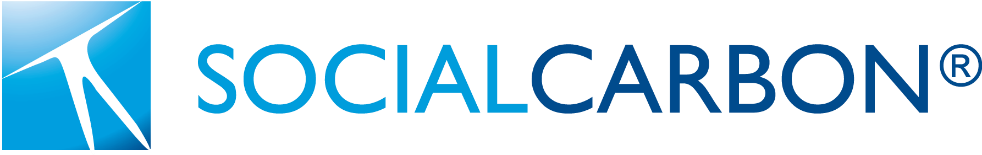 VALIDATION REPORT TITLELogo (optional) Document Prepared by (individual or entity)Contact Information (optional)Contents1.	Introduction	61.1 Objective	61.2 Scope and Criteria	61.3 Level of Assurance	61.4 Summary Description of the Project	62.	Validation Process	62.1 Method and Criteria	62.2 Document Review	72.3 Interviews	72.4 Site Inspections	72.5 Resolution of Findings	73.	Validation Findings	83.1 Project Details	83.2 Safeguards	93.3 Application of Methodology	103.4 Non-Permanence Risk Analysis	134.	SOCIALCARBON Indicators at point zero	144.1 Social Resource	144.2 Human Resource	144.3 Financial Resource	154.4 Natural Resource	164.5 Biodiversity/Technology Resource	164.6 Carbon Resource	174.7 Performance at Point Zero	174.8 Performance Hexagon	185.	Validation Conclusion	18Appendix X: <title of appendix>	1Introduction1.1 ObjectiveExplain the purpose of the validation.1.2 Scope and CriteriaDescribe the scope and criteria of the validation.Provide the name and version of the SOCIALCARBON indicators used.1.3 Level of AssuranceIndicate the level of assurance of the validation.1.4 Summary Description of the ProjectProvide a summary description of the project (no more than one page). Include information about the social and environmental components of the project.Validation Process2.1 Method and CriteriaDescribe the method and criteria, including the sampling plan, used for undertaking the validation. Where sampling plans are used as a part of the validation, include a description of the sampling approach, important assumptions and justification of the chosen approach.2.2 Document ReviewDescribe how the validation was performed as an audit where the project description and any supporting documents were reviewed, cross-checked and compared with identified and stated requirements.2.3 InterviewsDescribe the interview process and identify personnel, including their roles, who were interviewed and/or provided information additional to that provided in the project description, monitoring report and any supporting documents.2.4 Site InspectionsDescribe the method and objectives for on-site inspections performed. Include in the description details of all project activity locations visited, the physical and organizational aspects of the project inspected and the dates when such site inspections took place.2.5 Resolution of FindingsDescribe the process for the resolution of any findings (corrective actions and clarifications or other findings) raised by the validation team during the validation.State the total number of corrective action requests, clarification requests and forward action requests and other findings raised during the validation.Provide a summary of each finding, including the issues raised, the response(s) provided by the project proponent, and the final conclusions and any resulting changes to project documents. Unless this fits on one page, put all findings in an appendix.2.5.1 Forward Action RequestsProvide details of any forward action requests raised during the validation, for the benefit of subsequent project audits.Validation Findings3.1 Project DetailsIdentify, discuss and justify conclusions regarding the following SOCIALCARBON components of the project: Project type, technologies and measures implemented, and eligibility of the projectProject design, including eligibility criteria for grouped projectsProject proponent and other entities involved in the projectOwnershipProject start dateProject crediting periodProject scale and estimated GHG emission reductions or removalsProject location Conditions prior to project initiation, including information regarding the social and economic conditions of the community/enterpriseProject compliance with applicable laws, statutes and other regulatory frameworksParticipation under other GHG programs:Projects registered (or seeking registration) under other GHG program(s)Rejection by other GHG programsOther forms of credit:Emissions trading programs and other binding limitsOther forms of environmental credit sought or received and eligible to be sought or receivedAdditional information relevant to the project, including:Leakage management for AFOLU projectsCommercially sensitive informationSustainable development contributionsProvide an overall conclusion regarding whether the description in the project description is accurate, complete, and provides an understanding of the nature of the project.3.2 Safeguards3.2.1 Local Stakeholder ConsultationSummarize any stakeholder input received during the local stakeholder consultation. Assess whether the project proponent has taken due account of all and any input, and provide an overall conclusion regarding local stakeholder input.Include the project proponent’s response to all input, describe any resultant changes to the project design and provide an explanation of how the project proponent’s responses are appropriate.For AFOLU projects, identify, discuss and justify a conclusion regarding whether the project communicated information about the project design and implementation, risks, costs and benefits, relevant laws and regulations and the process of SOCIALCARBON Standard validation. 3.2.2 SOCIALCARBON SafeguardsComplete the following table evidencing the compliance of the project with the safeguards identified as relevant in the Project Description. Add rows where necessary.3.3 Application of Methodology 3.3.1 Title and ReferenceProvide the title and reference of the applied methodology and any tools. Note that the methodology and tools, and the specific versions of them applied by the project, must be valid at the time of validation.Identify the name and version of the approved and/or adapted SOCIALCARBON indicators applied to the project. 3.3.2 ApplicabilityFor each of the applied methodology’s applicability conditions, describe the steps taken to assess compliance of the project with the applicability condition. Provide a conclusion with respect to each applicability condition.Similarly, where the applied methodology provides the project with a number of tools or modules to choose from, describe the steps taken to assess that the appropriate tool or module has been selected. Provide a conclusion with respect to each selected tool or module.  Provide an overall conclusion regarding the applicability of the methodology, and any tools or modules selected by the project proponent.For each SOCIALCARBON indicator, describe the steps taken to assess its applicability to the project. Where indicators were adapted for the project, describe the steps taken to assess whether the adaption is appropriate. Provide a conclusion regarding the applicability of the indicators. 3.3.3 Project BoundaryIdentify the project boundary for the carbon component of the project and describe the steps taken to validate it. Include details of documentation assessed (e.g., commissioning reports) and observations made during the site inspection. For each GHG source, sink and reservoir, describe the steps taken to assess that it has been selected correctly in accordance with the applied methodology. Describe the steps taken to assess whether any relevant sources, sinks and reservoirs have not been selected.Provide an overall conclusion regarding whether the project boundary and selected sources, sinks and reservoirs are justified for the project.3.3.4 Social, Economic and Environmental ImpactsIdentify the project activities and expected social and environmental impacts and effects. Describe the steps taken to validate it. Provide an overall conclusion regarding whether the impacts and effects are justified for the project.  Identify and discuss any potential negative environmental and socio-economic impacts identified by the project proponent. Discuss whether reasonable steps have been taken to mitigate such impacts.3.3.5 Baseline ScenarioIdentify the baseline scenario determined for the carbon component of the project and describe the steps taken to validate it, including (as applicable) whether:Assumptions and data used in the identification of the baseline scenario are justified appropriately, supported by evidence and can be deemed reasonable.Documentary evidence used in determining the baseline scenario is relevant, and correctly quoted and interpreted in the project description. Relevant national and/or sectoral policies and circumstances have been considered and are listed in the project description.The procedures for identifying the baseline scenario have been correctly followed and the identified scenario reasonably represents what would have occurred in the absence of the project.Provide details (including sources of information) of any steps taken to cross-check data used in identification of the baseline scenario.Provide an overall conclusion regarding whether the identified baseline scenario is justified.3.3.6 AdditionalityIdentify the method used by the applied methodology to demonstrate additionality for the carbon component of the project. Describe in detail the steps taken to validate that the procedure for additionality (set out in the methodology or referenced tool) has been followed correctly and precisely.For project methods, include at minimum information with respect to how the following have been assessed (as applicable):Adherence to regulatory surplus requirements.The appropriateness of data and parameters used in financial calculations and sensitivity analyses, including those taken from feasibility study reports.The suitability of the benchmark used for investment analysis.The credibility of each barrier identified in the barrier analysis.The appropriateness of the geographical region used in the common practice analysis.Information regarding similar projects identified in the common practice analysis, including essential distinctions between similar projects and the proposed project. The reasonableness of assumptions made in the demonstration of additionality.For standardized methods, include at minimum information with respect to how the following have been assessed (as applicable):Adherence to regulatory surplus requirements.For performance methods, the appropriateness of the performance benchmark selected and the ability of the project to achieve the level of the benchmark. Adherence to all other criteria and procedures set out in the standardized method.Provide an overall conclusion regarding whether additionality is justified for the project.3.3.7 Quantification of GHG Emission Reductions and RemovalsIdentify the quantification methods for GHG emission reductions and removals generated by the project. Describe the steps taken to validate the quantification methods, including all data and parameters used in the equations, and any references to any other data sources used. Include in the description, information with respect to how the following has been assessed:Quantification of baseline emissions.Quantification of project emissions.Quantification of leakage.Summary of net GHG emission reductions or removals.Uncertainties associated with the calculation of emissions.Documentation used as the basis for assumptions and sources of data.Provide an assessment of the following with respect to the project description:All relevant assumptions and data are listed in the project description, including their references and sources.All data and parameter values used in the project description are considered reasonable in the context of the project.All estimates of the baseline emissions can be replicated using the data and parameter values provided in the project description.Provide an overall concluding statement regarding whether the methodology and any referenced tools have been applied correctly to calculate baseline emissions, project emissions, leakage and net GHG emission reductions and removals.3.3.8 Methodology DeviationsIdentify any methodology deviations applied to the project and describe the steps taken to validate each deviation. Include information with respect to how the following has been assessed:Whether the deviation meets with the criteria and specifications for permitted methodology deviations.Whether the deviation negatively impacts the conservativeness of the quantification of GHG emission reductions or removals (except where they result in increased accuracy).Provide an overall conclusion regarding whether any methodology deviations applied to the project are valid.3.3.9 Monitoring PlanIdentify the parameters to be monitored and describe the steps taken to validate the suitability and eligibility of monitoring equipment and procedures.Provide an overall conclusion regarding the adherence of the monitoring plan to the requirements of the applied methodology and any referenced tools. Include a conclusion regarding the methods for collecting information for the SOCIALCARBON indicators.3.4 Non-Permanence Risk AnalysisWhere relevant, describe the steps taken to assess the non-permanence risk rating determined by the project proponent. For each risk factor, provide the following information:An assessment of all rationale, assumptions and justifications used to support the risk score.An assessment of any documentation and data provided to support the risk score.A conclusion regarding the appropriateness of the risk score. Provide a concluding statement regarding the determined value of the overall risk rating.SOCIALCARBON Indicators at point zero4.1 Social ResourceComplete the table below for each indicator verified. Copy the table as necessary.4.2 Human ResourceComplete the table below for each indicator verified. Copy the table as necessary.4.3 Financial ResourceComplete the table below for each indicator verified. Copy the table as necessary.4.4 Natural ResourceComplete the table below for each indicator verified. Copy the table as necessary.4.5 Biodiversity/Technology ResourceComplete the table below for each indicator verified. Copy the table as necessary.4.6 Carbon ResourceComplete the table below for each indicator verified. Copy the table as necessary.4.7 Performance at Point ZeroComplete the table below to summarize the general performance of the project for each resource at point zero. Following the example given, determine the percentage of indicators with critical (scores 1 through 2), satisfactory (3 through 4) or sustainable (5 through 6) scores, calculate the average score and list the corresponding performance.  Describe the steps taken to validate the performance of each resource.4.8 Performance HexagonInclude the performance hexagon, showing the average score obtained for each resource at point zero.Validation ConclusionClearly state whether the project complies with the validation criteria for projects set out in the SOCIALCARBON Standard v6.0 and include any qualifications or limitations. Conclude whether the project is likely to achieve estimated GHG emission reduction or removals. Appendix X: <title of appendix>Use appendices for supporting information. Delete this appendix (title and instructions) where no appendix is required.Project Title Name of project VersionVersion number of this validation reportReport TitleTitle of this validation reportClientIndividual or entity that prepared this documentPagesPhysical address, telephone, email, websiteDate of IssueDD-Month-YYYY report issuedPrepared ByValidation body that prepared this reportContactPhysical address, telephone, email, websiteApproved byIndividual at the validation body that approved this reportWork carried out byIndividuals who conducted this validationSummary:Provide a brief summary of the following:A brief description of the validation and the project The purpose and scope of validationThe method and criteria used for validationThe number of findings raised during validationAny uncertainties associated with the validationSummary of the validation conclusionAssessment AreaRequirementIs this being mitigated? EvidenceE.g. 1. Human RightsE.g. The Project Developer and the Project shall respect internationally proclaimed human rights and shall not be complicit in violence or human rights abuses of any kind as defined in the Universal Declaration of Human RightsYes / NoIndicatorName of indicatorName of indicatorName of indicatorName of indicatorName of indicatorSituationDescribe the current situation as it is stated in the monitoring reportDescribe the current situation as it is stated in the monitoring reportDescribe the current situation as it is stated in the monitoring reportDescribe the current situation as it is stated in the monitoring reportDescribe the current situation as it is stated in the monitoring reportDescription of Scenario 1Description of Scenario 2Description of Scenario 3Description of Scenario 4Description of Scenario 5Description of Scenario 6ScoreProvide the score obtained (1 to 6) and highlight the corresponding scenario above (as per the example above).Provide the score obtained (1 to 6) and highlight the corresponding scenario above (as per the example above).Provide the score obtained (1 to 6) and highlight the corresponding scenario above (as per the example above).Provide the score obtained (1 to 6) and highlight the corresponding scenario above (as per the example above).Provide the score obtained (1 to 6) and highlight the corresponding scenario above (as per the example above).JustificationDescribe the steps taken to assess the current situation and score of this indicator. Provide an overall conclusion regarding the score.Describe the steps taken to assess the current situation and score of this indicator. Provide an overall conclusion regarding the score.Describe the steps taken to assess the current situation and score of this indicator. Provide an overall conclusion regarding the score.Describe the steps taken to assess the current situation and score of this indicator. Provide an overall conclusion regarding the score.Describe the steps taken to assess the current situation and score of this indicator. Provide an overall conclusion regarding the score.EvidenceList the evidence reviewed to assess the score.List the evidence reviewed to assess the score.List the evidence reviewed to assess the score.List the evidence reviewed to assess the score.List the evidence reviewed to assess the score.SDG ContributionsList the SDG contributions tracked by this indicatorList the SDG contributions tracked by this indicatorList the SDG contributions tracked by this indicatorList the SDG contributions tracked by this indicatorList the SDG contributions tracked by this indicatorEvidenceList the evidence reviewed to assess the SDG ContributionsList the evidence reviewed to assess the SDG ContributionsList the evidence reviewed to assess the SDG ContributionsList the evidence reviewed to assess the SDG ContributionsList the evidence reviewed to assess the SDG ContributionsIndicatorName of indicatorName of indicatorName of indicatorName of indicatorName of indicatorSituationDescribe the current situation as it is stated in the monitoring reportDescribe the current situation as it is stated in the monitoring reportDescribe the current situation as it is stated in the monitoring reportDescribe the current situation as it is stated in the monitoring reportDescribe the current situation as it is stated in the monitoring reportDescription of Scenario 1Description of Scenario 2Description of Scenario 3Description of Scenario 4Description of Scenario 5Description of Scenario 6ScoreProvide the score obtained (1 to 6) and highlight the corresponding scenario above (as per the example above).Provide the score obtained (1 to 6) and highlight the corresponding scenario above (as per the example above).Provide the score obtained (1 to 6) and highlight the corresponding scenario above (as per the example above).Provide the score obtained (1 to 6) and highlight the corresponding scenario above (as per the example above).Provide the score obtained (1 to 6) and highlight the corresponding scenario above (as per the example above).JustificationDescribe the steps taken to assess the current situation and score of this indicator. Provide an overall conclusion regarding the score.Describe the steps taken to assess the current situation and score of this indicator. Provide an overall conclusion regarding the score.Describe the steps taken to assess the current situation and score of this indicator. Provide an overall conclusion regarding the score.Describe the steps taken to assess the current situation and score of this indicator. Provide an overall conclusion regarding the score.Describe the steps taken to assess the current situation and score of this indicator. Provide an overall conclusion regarding the score.EvidenceList the evidence reviewed to assess the score.List the evidence reviewed to assess the score.List the evidence reviewed to assess the score.List the evidence reviewed to assess the score.List the evidence reviewed to assess the score.SDG ContributionsList the SDG contributions tracked by this indicatorList the SDG contributions tracked by this indicatorList the SDG contributions tracked by this indicatorList the SDG contributions tracked by this indicatorList the SDG contributions tracked by this indicatorEvidenceList the evidence reviewed to assess the SDG ContributionsList the evidence reviewed to assess the SDG ContributionsList the evidence reviewed to assess the SDG ContributionsList the evidence reviewed to assess the SDG ContributionsList the evidence reviewed to assess the SDG ContributionsIndicatorName of indicatorName of indicatorName of indicatorName of indicatorName of indicatorSituationDescribe the current situation as it is stated in the monitoring reportDescribe the current situation as it is stated in the monitoring reportDescribe the current situation as it is stated in the monitoring reportDescribe the current situation as it is stated in the monitoring reportDescribe the current situation as it is stated in the monitoring reportDescription of Scenario 1Description of Scenario 2Description of Scenario 3Description of Scenario 4Description of Scenario 5Description of Scenario 6ScoreProvide the score obtained (1 to 6) and highlight the corresponding scenario above (as per the example above).Provide the score obtained (1 to 6) and highlight the corresponding scenario above (as per the example above).Provide the score obtained (1 to 6) and highlight the corresponding scenario above (as per the example above).Provide the score obtained (1 to 6) and highlight the corresponding scenario above (as per the example above).Provide the score obtained (1 to 6) and highlight the corresponding scenario above (as per the example above).JustificationDescribe the steps taken to assess the current situation and score of this indicator. Provide an overall conclusion regarding the score.Describe the steps taken to assess the current situation and score of this indicator. Provide an overall conclusion regarding the score.Describe the steps taken to assess the current situation and score of this indicator. Provide an overall conclusion regarding the score.Describe the steps taken to assess the current situation and score of this indicator. Provide an overall conclusion regarding the score.Describe the steps taken to assess the current situation and score of this indicator. Provide an overall conclusion regarding the score.EvidenceList the evidence reviewed to assess the score.List the evidence reviewed to assess the score.List the evidence reviewed to assess the score.List the evidence reviewed to assess the score.List the evidence reviewed to assess the score.SDG ContributionsList the SDG contributions tracked by this indicatorList the SDG contributions tracked by this indicatorList the SDG contributions tracked by this indicatorList the SDG contributions tracked by this indicatorList the SDG contributions tracked by this indicatorEvidenceList the evidence reviewed to assess the SDG ContributionsList the evidence reviewed to assess the SDG ContributionsList the evidence reviewed to assess the SDG ContributionsList the evidence reviewed to assess the SDG ContributionsList the evidence reviewed to assess the SDG ContributionsIndicatorName of indicatorName of indicatorName of indicatorName of indicatorName of indicatorSituationDescribe the current situation as it is stated in the monitoring reportDescribe the current situation as it is stated in the monitoring reportDescribe the current situation as it is stated in the monitoring reportDescribe the current situation as it is stated in the monitoring reportDescribe the current situation as it is stated in the monitoring reportDescription of Scenario 1Description of Scenario 2Description of Scenario 3Description of Scenario 4Description of Scenario 5Description of Scenario 6ScoreProvide the score obtained (1 to 6) and highlight the corresponding scenario above (as per the example above).Provide the score obtained (1 to 6) and highlight the corresponding scenario above (as per the example above).Provide the score obtained (1 to 6) and highlight the corresponding scenario above (as per the example above).Provide the score obtained (1 to 6) and highlight the corresponding scenario above (as per the example above).Provide the score obtained (1 to 6) and highlight the corresponding scenario above (as per the example above).JustificationDescribe the steps taken to assess the current situation and score of this indicator. Provide an overall conclusion regarding the score.Describe the steps taken to assess the current situation and score of this indicator. Provide an overall conclusion regarding the score.Describe the steps taken to assess the current situation and score of this indicator. Provide an overall conclusion regarding the score.Describe the steps taken to assess the current situation and score of this indicator. Provide an overall conclusion regarding the score.Describe the steps taken to assess the current situation and score of this indicator. Provide an overall conclusion regarding the score.EvidenceList the evidence reviewed to assess the score.List the evidence reviewed to assess the score.List the evidence reviewed to assess the score.List the evidence reviewed to assess the score.List the evidence reviewed to assess the score.SDG ContributionsList the SDG contributions tracked by this indicatorList the SDG contributions tracked by this indicatorList the SDG contributions tracked by this indicatorList the SDG contributions tracked by this indicatorList the SDG contributions tracked by this indicatorEvidenceList the evidence reviewed to assess the SDG ContributionsList the evidence reviewed to assess the SDG ContributionsList the evidence reviewed to assess the SDG ContributionsList the evidence reviewed to assess the SDG ContributionsList the evidence reviewed to assess the SDG ContributionsIndicatorName of indicatorName of indicatorName of indicatorName of indicatorName of indicatorSituationDescribe the current situation as it is stated in the monitoring reportDescribe the current situation as it is stated in the monitoring reportDescribe the current situation as it is stated in the monitoring reportDescribe the current situation as it is stated in the monitoring reportDescribe the current situation as it is stated in the monitoring reportDescription of Scenario 1Description of Scenario 2Description of Scenario 3Description of Scenario 4Description of Scenario 5Description of Scenario 6ScoreProvide the score obtained (1 to 6) and highlight the corresponding scenario above (as per the example above).Provide the score obtained (1 to 6) and highlight the corresponding scenario above (as per the example above).Provide the score obtained (1 to 6) and highlight the corresponding scenario above (as per the example above).Provide the score obtained (1 to 6) and highlight the corresponding scenario above (as per the example above).Provide the score obtained (1 to 6) and highlight the corresponding scenario above (as per the example above).JustificationDescribe the steps taken to assess the current situation and score of this indicator. Provide an overall conclusion regarding the score.Describe the steps taken to assess the current situation and score of this indicator. Provide an overall conclusion regarding the score.Describe the steps taken to assess the current situation and score of this indicator. Provide an overall conclusion regarding the score.Describe the steps taken to assess the current situation and score of this indicator. Provide an overall conclusion regarding the score.Describe the steps taken to assess the current situation and score of this indicator. Provide an overall conclusion regarding the score.EvidenceList the evidence reviewed to assess the score.List the evidence reviewed to assess the score.List the evidence reviewed to assess the score.List the evidence reviewed to assess the score.List the evidence reviewed to assess the score.SDG ContributionsList the SDG contributions tracked by this indicatorList the SDG contributions tracked by this indicatorList the SDG contributions tracked by this indicatorList the SDG contributions tracked by this indicatorList the SDG contributions tracked by this indicatorEvidenceList the evidence reviewed to assess the SDG ContributionsList the evidence reviewed to assess the SDG ContributionsList the evidence reviewed to assess the SDG ContributionsList the evidence reviewed to assess the SDG ContributionsList the evidence reviewed to assess the SDG ContributionsIndicatorName of indicatorName of indicatorName of indicatorName of indicatorName of indicatorSituationDescribe the current situation as it is stated in the monitoring reportDescribe the current situation as it is stated in the monitoring reportDescribe the current situation as it is stated in the monitoring reportDescribe the current situation as it is stated in the monitoring reportDescribe the current situation as it is stated in the monitoring reportDescription of Scenario 1Description of Scenario 2Description of Scenario 3Description of Scenario 4Description of Scenario 5Description of Scenario 6ScoreProvide the score obtained (1 to 6) and highlight the corresponding scenario above (as per the example above).Provide the score obtained (1 to 6) and highlight the corresponding scenario above (as per the example above).Provide the score obtained (1 to 6) and highlight the corresponding scenario above (as per the example above).Provide the score obtained (1 to 6) and highlight the corresponding scenario above (as per the example above).Provide the score obtained (1 to 6) and highlight the corresponding scenario above (as per the example above).JustificationDescribe the steps taken to assess the current situation and score of this indicator. Provide an overall conclusion regarding the score.Describe the steps taken to assess the current situation and score of this indicator. Provide an overall conclusion regarding the score.Describe the steps taken to assess the current situation and score of this indicator. Provide an overall conclusion regarding the score.Describe the steps taken to assess the current situation and score of this indicator. Provide an overall conclusion regarding the score.Describe the steps taken to assess the current situation and score of this indicator. Provide an overall conclusion regarding the score.EvidenceList the evidence reviewed to assess the situation, scenario and score.List the evidence reviewed to assess the situation, scenario and score.List the evidence reviewed to assess the situation, scenario and score.List the evidence reviewed to assess the situation, scenario and score.List the evidence reviewed to assess the situation, scenario and score.SDG ContributionsList the SDG contributions tracked by this indicatorList the SDG contributions tracked by this indicatorList the SDG contributions tracked by this indicatorList the SDG contributions tracked by this indicatorList the SDG contributions tracked by this indicatorEvidenceList the evidence reviewed to assess the SDG ContributionsList the evidence reviewed to assess the SDG ContributionsList the evidence reviewed to assess the SDG ContributionsList the evidence reviewed to assess the SDG ContributionsList the evidence reviewed to assess the SDG ContributionsResourceCriticalSatisfactorySustainableAverage ScorePerformanceSocial31%33%36%3.33SatisfactoryHumanFinancialNaturalBiodiversity/TechCarbon